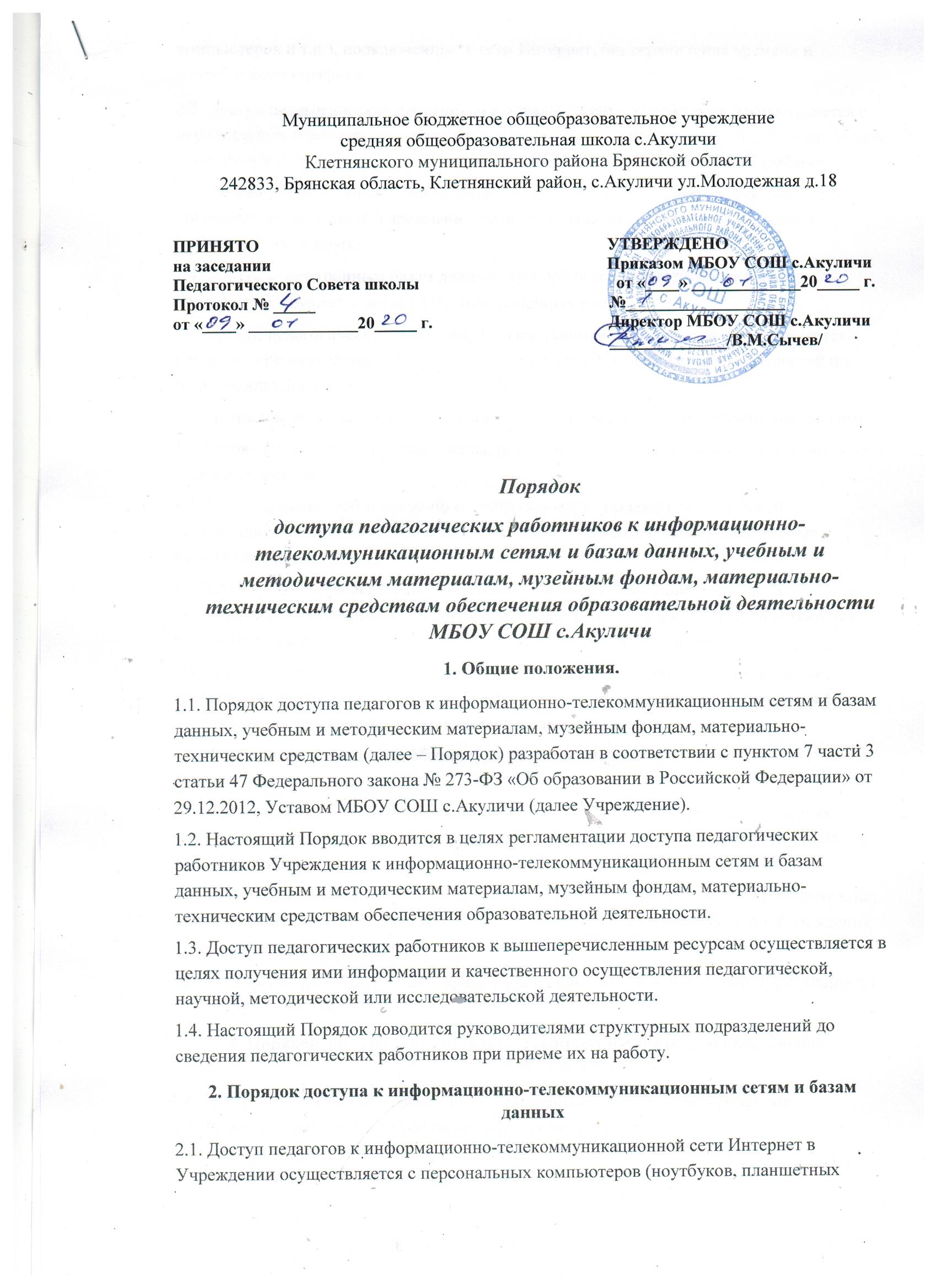 компьютеров и т.п.), подключенных к сети Интернет, без ограничения времени и потребленного трафика. 2.2. Доступ педагогических работников к локальной сети Учреждения осуществляется с персональных компьютеров (ноутбуков, планшетных компьютеров и т.п.), подключенных к локальной сети Учреждения, без ограничения времени и потребленного трафика. 2.3. Доступ к электронным базам данных осуществляется на условиях, указанных в договорах, заключенных Учреждением с правообладателем электронных ресурсов (внешние базы данных). 2.4. Доступ к электронным базам данных, правообладателем которых является Учреждение, осуществляется с ПК, подключенных к сети 2.5. Доступ педагогических работников к электронным базам данных осуществляется в пределах, предоставленных руководителем (администратором сети) возможностей по пользованию данным информационным ресурсом. 3.Порядок доступа к учебным и методическим материалам и музейным фондам 3.1 Учебные и методические материалы, размещаемые на официальном сайте, находятся в открытом доступе. 3.2 Педагогическим работникам по их запросам могут выдаваться во временное пользование учебные и методические материалы, входящие в оснащение учебных кабинетов. 3.3 Выдача педагогическим работникам во временное пользование учебных и методических материалов, входящих в оснащение учебных кабинетов, осуществляется работником, на которого возложено заведование учебным кабинетом. 3.4. Срок, на который выдаются учебные и методические материалы, определяется работником, на которого возложено заведование учебным кабинетом, с учетом графика использования запрашиваемых материалов в данном кабинете. 3.5 Выдача педагогическому работнику, и сдача им учебных и методических материалов фиксируются в журнале выдачи. 3.6. При получении учебных и методических материалов на электронных носителях, подлежащих возврату, педагогическим работникам не разрешается стирать или менять на них информацию. 3.7. Доступ педагогических работников, а также организованных групп обучающихся под руководством педагогического работника (работников) к музейным фондам Учреждения осуществляется безвозмездно. Педагогические работники имеют право на получение справочной и иной информации из фондов музея Учреждения. 4. Порядок доступа к материально-техническим средствам обеспечения образовательной деятельности 4.1. Доступ педагогических работников к материально-техническим средствам обеспечения образовательной деятельности осуществляется: без ограничения к учебным кабинетам, мастерским, спортивному и актовому залам и иным помещениям, и местам проведения занятий во время, определенное в расписании занятий; к учебным кабинетам, мастерским, спортивному и актовому залам и иным помещениям, и местам проведения занятий вне времени, определенного расписанием занятий, по согласованию с работниками, ответственными за данные помещения. Использование движимых (переносных) материально-технических средств обеспечения образовательной деятельности (магнитофоны, проекторы и т.п.) осуществляется по письменной заявке, поданной педагогическим работником (не менее чем за 3 рабочих дня до дня использования материально-технических средств) на имя лица, ответственного за сохранность и правильное использование соответствующих средств. Выдача педагогическому работнику, и сдача им движимых (переносных) материально-технических средств обеспечения образовательной деятельности фиксируются в журнале выдачи. 